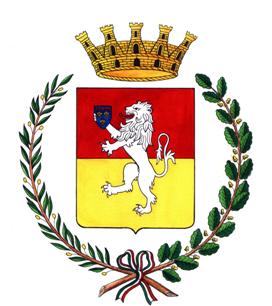 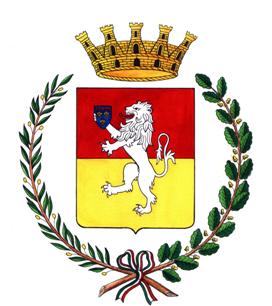    Al Sindaco del Comune di San Gimignano                              Piazza Duomo, n.2                                          53037 San Gimignano (SI)Il/La sottoscritto/a ________________________________________________________________________ nato/a a ____________________________________ Prov.  (______) il _____________________________ residente a ________________________________________________________________ Prov. (_______) in via/piazza/località ______________________________________________________________ n.______ codice fiscale ____________________________________________________________________________
nella sua qualità di Presidente e/o legale rappresentante dell’organismo regolarmente costituito avente natura di (associazione, fondazione, società, ecc….) __________________ _______________________ con sede in __________________________________________________________________Prov.  (_____) in via/piazza/località __________________________________________________________ n. __________
codice fiscale _____________________________________ partita IVA _____________________________ n. tel. _________________ n. tel. cell. ________________ mail _____________________ PEC __________
CHIEDE la concessione temporanea in uso del Centro Civico Comunale “Le granaglie” per lo svolgimento delle seguenti attività nel corso dell’anno 2022.ATTENZIONELa richiesta di concessione può essere avanzata per un numero massimo di 60 giorni annui, di cui massimo 15 giorni consecutivi (una sola volta).La concessione può essere richiesta esclusivamente dal 17 gennaio al 31 dicembre 2022, con esclusione dei giorni indicati nel calendario online visionabile sul sito istituzionale del Comune. dal _________alle ore ___ al _______ alle ore ____	uso della cucina:        □ sì 	□ noattività __________________________________________________________________________; dal _________alle ore ___ al _______ alle ore ____	uso della cucina:        □ sì 	□ noattività __________________________________________________________________________; dal _________alle ore ___ al _______ alle ore ____	uso della cucina:        □ sì 	□ noattività __________________________________________________________________________; dal _________alle ore ___ al _______ alle ore ____	uso della cucina:        □ sì 	□ noattività __________________________________________________________________________;Il/La sottoscritto/a chiede di poter effettuare e/o introdurre all’interno dei locali concessi in uso quanto di seguito indicato (specificare i periodi di riferimento), assumendosi qualsiasi responsabilità in ordine alla relativa provenienza, conformità alle norme e utilizzo:_______________________________________________________________________________________Ai fini della verifica del corretto utilizzo del Centro Civico, il/la sottoscritto/a:□ si dichiara referente dell’organismo rappresentato;□ dichiara quale referente dell’organismo rappresentato il/la sig/ra _________________________, residente a ________________________ provincia ____ via/piazza/località __________________________, n.___, telefono _________ e-mail ________________ PEC ___________________.L’attività:- è oggetto di concessione di patrocinio del Comune		□ sì 	□ no	atto G.C. del __________- oggetto di formale collaborazione con il Comune		□ sì 	□ no	atto G.C. del __________- è ad ingresso libero per il pubblico				□ sì 	□ no- prevede costi di accesso o versamenti di denarodi qualsiasi tenore						□ sì 	□ noL’organismo rappresentato :- opera statutariamente senza fini di lucro 			□ sì 	□ no - intende esercitare attività commerciale o finalizzataall’ottenimento di lucro per l’attività oggetto dellarichiesta di concessione						□ sì 	□ no - ha presentato al Comune copia dell’atto costitutivo e/o statuto	□- allega copia dell’atto costitutivo e/o statuto			□Il/La sottoscritto/a, a titolo personale e in qualità di legale rappresentante del soggetto fruitore della concessione del bene, consapevole del decadere dai benefici eventualmente conseguenti al provvedimento emanato sulla base di dichiarazioni non veritiere (art. 75 DPR 445/2000) e delle sanzioni penali previste in caso false dichiarazioni o di formazione o uso di atti falsi (Art. 76 DPR 445/2000): 
DICHIARAdi aver letto e di accettare integralmente tutte le disposizioni di cui al Disciplinare per la concessione temporanea in uso del Centro Civico Comunale “Le Granaglie” approvato con deliberazione G.C. n. 167 del 23.11.2021, consultabile sul sito istituzionale del Comune di San Gimignano, ed in particolar modo le disposizioni di cui ai seguenti articoli del suddetto Disciplinare ed in particolare: art. 3, commi 3 (rispetto normative vigenti), 4 (restituzione locali), 5 (pulizie), 9 (responsabilità civili e penali) e 11 (decadenza o revoca); art. 4 (deposito cauzionale), art. 5 (canone d’uso); art. 6 (modalità di presentazione e istruttoria); art. 8 (decadenza e revoca).Si allegano alla presente domanda i seguenti documenti:□ copia del documento di identità in corso di validità del richiedente;
□ copia dell’atto costitutivo e/o statuto dell’organismo rappresentato.San Gimignano , lì  ________________________									 Firma 
									_______________________Informativa resa ai ​sensi degli articoli 13-14 del GDPR 2016/679​ Ai sensi dell’art. 13 del Regolamento UE 2016/679 ed in relazione alle informazioni di cui entreremo in possesso, ai fini della tutela delle persone e altri soggetti in materia di trattamento di dati personali, si comunica quanto segue.I dati da Lei forniti verranno utilizzati sono finalizzati allo sviluppo  del presente procedimento amministrativo. Le modalità con la quale verranno trattati i dati personali saranno informatiche e manuali.Il conferimento dei dati per le finalità di cui al punto 1 sono obbligatori per il corretto sviluppo dell’istruttoria e degli altri adempimenti procedimentali,  l’eventuale rifiuto dell’autorizzazione comporta l’annullamento del procedimento per l’impossibilità a realizzare l’istruttoria necessaria.Il titolare del trattamento dei dati personali è il Comune di San Gimignano. Responsabile del trattamento è il Dirigente del Settore Servizi alla Cultura e alla Persona, Dr. Valerio Bartoloni. Il DPO-RDP è la società Esseti Servizi Telematici srl C.F. P.IVA 01808800971 (sede legalein via della Repubblica 178, Prato), che si avvarrà dell’Avv. Flavio Corsinovi (email: rpd@consorzioterrecablate.it).La S.V. potrà esercitare, ai sensi degli articoli dal 15 al 22 del Regolamento UE n. 2016/679, il diritto di: a) chiedere la conferma dell’esistenza o meno di propri dati personali; b) ottenere le indicazioni circa le finalità del trattamento, le categorie dei dati personali, i destinatari o le categorie di destinatari a cui i dati personali sono stati o saranno comunicati e, quando possibile, il periodo di conservazione; c) ottenere la rettifica e la cancellazione dei dati; d) ottenere la limitazione del trattamento; e) ottenere la portabilità dei dati, ossia riceverli da un titolare del trattamento, in un formato strutturato, di uso comune e leggibile da dispositivo automatico, e trasmetterli ad un altro titolare del trattamento senza impedimenti; f) opporsi al trattamento in qualsiasi momento ed anche nel caso di trattamento per finalità di marketing diretto; g) opporsi ad un processo decisionale automatizzato relativo alle persone fisiche, compresa la profilazione; h) chiedere al titolare del trattamento l’accesso ai dati personali e la rettifica o la cancellazione degli stessi o la limitazione del trattamento che lo riguardano o di opporsi al loro trattamento, oltre al diritto alla portabilità dei dati; i) revocare il consenso in qualsiasi momento senza pregiudicare la liceità del trattamento basata sul consenso prestato prima della revoca; j) proporre reclamo a un’autorità di controllo. Tale diritto potrà essere esercitato con richiesta scritta inviata a Comune di San Gimignano (e-mail rp@comune.sangimignano.si.it),  oppure  alla  società Esseti Servizi Telematici srl C.F. P.IVA 01808800971 (sede legalein via della Repubblica 178, Prato), che si avvarrà dell’Avv. Flavio Corsinovi (email: rpd@consorzioterrecablate.it).Io sottoscritto/a, alla luce dell’informativa di cui sopra, esprimo il consenso al trattamento dei miei dati personali, inclusi quelli considerati come categorie particolari di dati, alla comunicazione degli stessi  ad enti pubblici e società di natura privata per le finalità sopra indicate. San Gimignano , lì  ________________________								Firma 
									_______________________